Муниципальное бюджетное дошкольное образовательное учреждение «Большеигнатовский детский сад комбинированного вида» Большеигнатовского муниципального района Республики МордовияРазвлечение в младшей  группе «Праздник воздушных шаров».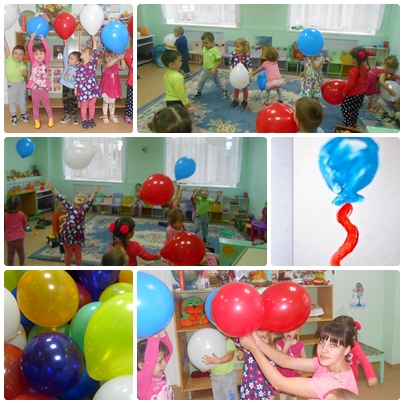                                                          Провела воспитатель  младшей группы:Кистанова А.ВРазвлечение в младшей  группе детского сада «Праздник воздушных шаров».Задачи:Создать детям радостное веселое настроение; развивать желание общаться между собой в непринужденной обстановке; развивать двигательную активность, любознательность,   Оборудование:группа украшена разноцветными флажками. Магнитофон, записи весёлой музыки, воздушные шары.Ход праздника:Воспитатель:-Собрались мы здесь все вразНа веселый детский час.Вот и встретились все вместе,А начнем наш праздник песней!(Дети встают в круг и исполняют танец-игру «Паровозик» с остановками).Воспитатель:-А сейчас отгадайте загадку:Я на праздник спешу,Их за ниточку держу:Красный, жёлтый, голубой —Плывут над головой,Лучше нет для детворы,Чем воздушные.(ответы детей)-Правильно, это воздушные шары. Сегодня у нас праздник воздушных шаров.-А вы хотите, чтобы к нам в гости прилетели воздушные шары? Они к нам обязательно прилетят.-Какого цвета ваш любимый воздушный шарик?(ответы детей)-А чтобы шарик полетел, что с ним надо сделать (надуть)Игра-хоровод «Надуем шар» под музыку «Каравай».Как на наш веселый праздникМы надуем большой шар.Вот такой вышины…Вот такой нижины…Вот такой ужины…Вот такой ширины…-А теперь давайте сдуем шарик и снова надуем!Воспитатель: А теперь поиграем в весёлую  игру с шариками«Ты катись веселый шарик». Дети под музыку передают шарик, напевая слова:Ты катись веселый шарикБыстро – быстро по рукам.У кого веселый шарик,Назовет тот имя нам!(у кого остановиться шарик называют своё имя)Игра «Веселый и грустный шарики».-С веселым шариком мы будем прыгать и смеяться, а с грустным молчать и грустить.Игра«Достань до шарика».-Шарик хочет, чтобы вы до него дотронулись, дотянулись. (Шарик привязан к палочке).Воспитатель: Сейчас я раздам всем листочки и карандаши и вы нарисуете себе самый красивый шарик.Рисование шариков цветными карандашами под музыку.Воспитатель - Какие замечательные шарики у вас получились! сказать волшебные слова «трамс-крамс-брамс!»Дети произносят слова.  И в группу кидают воздушные шар. Ребята их ловят.Праздник заканчивается дискотекой с шарами!